				   บันทึกข้อความ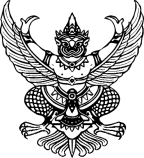 ส่วนราชการ   โรงเรียนทีปราษฎร์พิทยา สำนักงานเขตพื้นที่การศึกษามัธยมศึกษาสุราษฎร์ธานี ชุมพรที่ ทพ.04. ................../.................		วันที่................เดือน........................................พ.ศ...................เรื่อง   ขอชี้แจงการไม่ได้สแกนลายนิ้วมือมาปฏิบัติราชการ / เลิกปฏิบัติงานประจำวัน เรียน   ผู้อำนวยการโรงเรียนทีปราษฎร์พิทยา	ด้วยข้าพเจ้า .........................................................................................ตำแหน่ง...........................................ไม่ได้สแกนลายนิ้วมือ    มาปฏิบัติราชการก่อนเวลา 08.00 น.   เลิกปฏิบัติงานประจำวัน เวลา 16.30 น.ในวัน...............................ที่............เดือน...................................พ.ศ. .................  เนื่องจาก...............................................................................................................................................................................................................................................................................................................................................................................................................	จึงเรียนมาเพื่อทราบและโปรดพิจารณา						ลงชื่อ ....................................................................               						    (...................................................................)ข้าพเจ้าขอรับรองว่า……………………………………………….มาปฏิบัติงานราชการจริง แต่ไม่ได้สแกนลายนิ้วมือ  มาปฏิบัติราชการก่อน/หลัง  เวลา 08.00 น.   เลิกปฏิบัติงานประจำวัน เวลา 16.30 น. ตามเหตุผลที่ชี้แจงข้างต้นจริงลงชื่อ ....................................................................           (...................................................................)หัวหน้ากลุ่มสาระฯ/หัวหน้ากลุ่มงานความเห็นหัวหน้ากลุ่มบริหารงานบุคคล................................................................................................................................................................................................................................................ลงชื่อ....................................................................(นายรัฐพงศ์  ช่วยชู)หัวหน้ากลุ่มบริหารงานบุคคลความเห็นรองผู้อำนวยการกลุ่มบริหารงานบุคคลทราบ / เห็นควร          อนุญาต          ไม่อนุญาต  เนื่องจาก...........................................................................................................................ลงชื่อ....................................................................(นางสาวจิราพรรณ  เสียงเพราะ)           รองผู้อำนวยการกลุ่มบริหารงานบุคคลความเห็นผู้อำนวยการโรงเรียน................................................................................................................................................................................................................................................ลงชื่อ....................................................................(นางสาวพิมลรัตน์  โสธารัตน์)ผู้อำนวยการโรงเรียนทีปราษฎร์พิทยา